Cardápio - Berçário I- De 04 a 07 meses - 2º SEMESTRE/2019   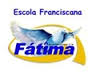 PRIMEIRA SEMANA Cardápio - Berçário I- De 04 a 07 meses - 2º SEMESTRE/2019   SEGUNDA SEMANA Cardápio - Berçário I- De 04 a 07 meses - 2º SEMESTRE/2019   TERCEIRA SEMANA Cardápio - Berçário I- De 04 a 07 meses - 2º SEMESTRE/2019   QUARTA SEMANA SegundaTerçaQuartaQuintaSextaColaçãoPapaMamão / maçãSuco de fruta s/ açúcar PapaManga / melãoSuco de fruta s/ açúcar Cuscuz PapaMelão / goiabaSuco de fruta s/ açúcar PapaBanana / abacateSuco de fruta s/ açúcar Danoninho de inhame c/ mangaPapaUva sem semente / manga Suco de fruta s/ açúcar AlmoçoPapaArrozFeijãoBatata, beterraba, couve-florCarne moídaPapaArroz cenoura, mandioquinha, espinafre e frangoFeijãoPapaArrozFeijãoAbóbora, cará, agriãoCarnePapaArrozFeijãoBeterraba, mandioca, couve, FrangoPapaLentilhaAbobrinha, inhame, brócolisPeixeExtra Chá Suco de fruta s/ açúcar Chá Suco de fruta s/ açúcar Chá LanchePapaBanana / peraSuco de fruta s/ açúcar PapaGoiaba / mamãoSuco de fruta s/ açúcar Danoninho de inhame com mamãoPapaPera / bananaSuco de fruta s/ açúcar Cuscuz PapaManga / LaranjaSuco de fruta s/ açúcar PapaMaçã/ goiabaSuco de fruta s/ açúcar JantarSopa: ArrozBatata, abobrinha, couvePeixe Sopa:Macarrão Cenoura, batata, brócolisCarne Canja:Arroz,vagem, beterraba, inhame Frango  Sopa:Macarrão,Chuchu, batata, agrião Carne moídaCanja:Arroz, Abóbora, mandioquinha, espinafreFrangoAdicionaisFarinha de linhaça e azeite de olivaFarinha de linhaça e azeite de olivaFarinha de linhaça e azeite de olivaFarinha de linhaça e azeite de olivaFarinha de linhaça e azeite de olivaSegundaTerçaQuartaQuintaSextaColaçãoPapaBanana / melão Suco de fruta s/ açúcar Cuscuz PapaMelão / maçã Suco de fruta s/ açúcar PapaManga / goiaba Suco de fruta s/ açúcar PapaMamão / melãoSuco de fruta s/ açúcar Danoninho de inhame c/ goiabaPapaManga / maçãSuco de fruta s/ açúcar AlmoçoPapaArrozFeijãoChuchu, batata doce, PeixePapaArrozLentilha Mandioca, cenoura, brócolisCarnePapaArrozFeijão Abobrinha, inhame, agrião,FrangoPapaArrozFeijãoAbóbora, beterrabaCarne moídaPapaArrozFeijãoCará, batata doce, espinafreFrangoExtra Chá Suco de fruta s/ açúcar Chá Suco de fruta s/ açúcar Chá LanchePapaMamão / mangaSuco de fruta s/ açúcar PapaGoiaba / mamãoSuco de fruta s/ açúcar Danoninho de inhame com mamãoPapaBanana / abacateSuco de fruta s/ açúcar PapaUva sem semente / maçãSuco de fruta s/ açúcar CuscuzPapaPera / mamãoSuco de fruta s/ açúcar JantarSopa: MacarrãoBeterraba, inhame, brócolis Carne moídaCanja:ArrozAbóbora, chuchu, couveFrango Sopa:Macarrãobeterraba, cenoura, espinafreCarne Sopa:Arroz,Batata, vagem, abobrinhaPeixe  Sopa:Macarrão, Inhame, chuchu, cenouraCarne moídaAdicionaisFarinha de linhaça e azeite de olivaFarinha de linhaça e azeite de olivaFarinha de linhaça e azeite de olivaFarinha de linhaça e azeite de olivaFarinha de linhaça e azeite de olivaSegundaTerçaQuartaQuintaSextaColaçãoPapaGoiaba / bananaSuco de fruta s/ açúcar PapaManga / mamãoSuco de fruta s/ açúcar PapaMelão / bananaSuco de fruta s/ açúcar PapaPera / goiabaSuco de fruta s/ açúcar Danoninho de inhame c/ mangaPapaBanana / abacateSuco de fruta s/ açúcar AlmoçoPapaRisotinho (Arroz Abóbora, mandioquinha, couve ePeixe)FeijãoPapaArrozFeijãoCenoura, cará, agrião,FrangoPapaArrozFeijão Inhame, brócolis, beterrabaCarne moídaPapaArrozLentilhaChuchu, couve-flor, abóboraFrangoPapaArrozFeijão Abobrinha, mandiocaCarneExtra Chá Suco de fruta s/ açúcar Chá Suco de fruta s/ açúcar Chá LanchePapaMaçã / mamãoSuco de fruta s/ açúcar PapaUva sem semente / bananaSuco de fruta s/ açúcar Danoninho de inhame com mamãoPapaMamão / maçã Suco de fruta s/ açúcar Manga / mamãoSuco de fruta s/ açúcar Cuscuz  PapaPera / maçãSuco de fruta s/ açúcar JantarCanja: ArrozAbobrinha, inhame, brócolisFrango Sopa:Macarrão, abóbora, espinafre, batataCarne Canja:Arroz Chuchu, cará, couve,Frango Sopa:Macarrão,Brócolis, beterraba, inhameCarne Sopa:Arroz, Batata, cenoura, vagemPeixe AdicionaisFarinha de linhaça e azeite de olivaFarinha de linhaça e azeite de olivaFarinha de linhaça e azeite de olivaFarinha de linhaça e azeite de olivaFarinha de linhaça e azeite de olivaSegundaTerçaQuartaQuintaSextaColaçãoPapaMamão / melãoSuco de fruta s/ açúcar Cuscuz PapaManga / maçãSuco de fruta s/ açúcar PapaMelão / mangaSuco de fruta s/ açúcar  PapaBanana / mamãoSuco de fruta s/ açúcar Danoninho de inhame c/ mangaPapaPera / goiabaSuco de fruta s/ açúcar AlmoçoPapaArrozFeijão Batata doce, inhame, brócolis.FrangoPapaArrozLentilha Abóbora, chuchu, couveCarne moídaPapaArrozFeijão Mandioquinha, cenoura, espinafreFrangoPapaArrozFeijãoBatata, vagem, abobrinhaCarnePapaArrozFeijãoMandioca, brócolis, cenouraFrangoExtra Chá Suco de fruta s/ açúcar Chá Suco de fruta s/ açúcar Chá LanchePapaBanana / abacateSuco de fruta s/ açúcar PapaUva sem semente / peraSuco de fruta s/ açúcar Danoninho de inhame c/ goiabaPapaPera / goiabaSuco de fruta s/ açúcar Cuscuz PapaManga / melãoSuco de fruta s/ açúcar PapaMaçã / bananaSuco de fruta s/ açúcar JantarSopa: Macarrão, chuchu, batata, couveCarne Sopa:ArrozMandioca, cenoura, brócolisPeixe  Sopa:MacarrãoBeterraba, abobrinha, inhame,Carne moída Canja:Arroz,Chuchu, couve, batataFrango Sopa:Macarrão,  beterraba, abobrinha, espinafreCarne moídaAdicionaisFarinha de linhaça e azeite de olivaFarinha de linhaça e azeite de olivaFarinha de linhaça e azeite de olivaFarinha de linhaça e azeite de olivaFarinha de linhaça e azeite de oliva